Odboj svetlobe (Eksperimente do točke d izvajajte, če imate doma laser; bodite previdni pri njegovi uporabi – NIKOLI NE SVETITE V OČI, saj lahko poškoduješ mrežnico!!!!; točko e naredite vsi!)ZRCALO (GLADKA KOVINSKA POVRŠINA)Curek svetlobe (laserski žarek) pod ostrim kotom usmerimo na zrcalo. Ugotovitev: Svetloba se odbije samo v eno smer (vidimo ravno črto). Kot vpadnega žarka in kot odbitega žarka sta _____________________.Skica (nariši odbiti žarek in odbojni kot):	zrcalo	vpadni žarekvpadni kot	vpadna pravokotnicaZMEČKANA ALU FOLIJA (HRAPAVA KOVINSKA POVRŠINA)Svetlobni curek pod ostrim kotom usmerimo na zmečkano alu folijo. Ugotovitev: Svetloba se odbije v ravnih črtah v več smeri (se razprši). Slika: Odboj na hrapavi ploskvi.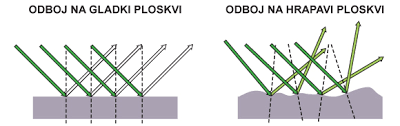 BELI PAPIRRdeč svetlobni curek pod ostrim kotom usmerimo na belo površino. Ugotovitev: Svetloba se odbije na vse strani (se razprši). Vidimo ______________________.č) ČRNA PODLAGARdeč svetlobni curek pod ostrim kotom usmerimo na črno podlago. Ugotovitev: Večji del svetlobe se VPIJE ali _A______________________. Skoraj nič svetlobe se ne odbije.SIVA PODLAGARdeč svetlobni curek pod ostrim kotom usmerimo na sivo podlago. Ugotovitev: del svetlobe se _______________, del pa absorbira.Snop bele svetlobe usmerimo na vijolično površino. Katera barve svetloba se odbije? ______________. Kaj se zgodi z ostalimi barvami svetlobe? ___________________________Ugotovitev: Predmet vidimo takšne barve, kot je svetloba, ki se od predmeta ______________.Snop bele svetlobe usmerimo na belo, sivo in črno površino. Kaj opazimo? Naredi.